Музыкальность 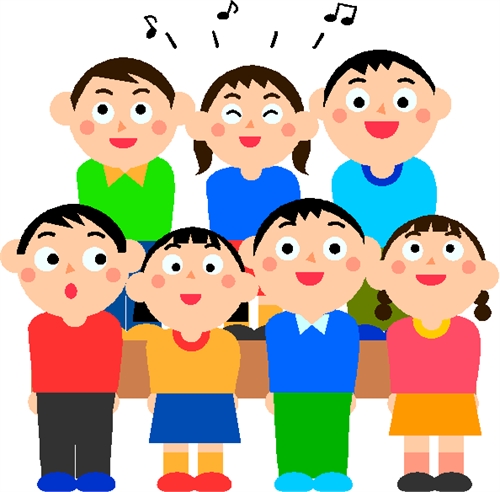 Можно нередко слышать: «Мой ребёнок пошёл в отца, у него совершенно нет музыкального слуха» Достаточно распространённая формула определения причины отсутствия способностей сына или дочери.
 	Физиологические особенности строения организма, например, органа слуха или голосового аппарата, имеются у каждого. Именно они и составляют основу развития музыкальных способностей. Считается доказанным, что если для музыкального развития с самого рождения созданы необходимы условия, то это даёт значительный эффект в формировании его музыкальности.
          Природа щедро наградила человека. Она дала ему всё для того, чтобы видеть, ощущать, чувствовать окружающий мир. Она позволила ему слышать всё многообразие существующих вокруг звуковых красок. Прислушиваясь к собственному голосу, голосам птиц и животных, таинственным шорохам леса, листьев, завываниям ветра, люди учились различать интонацию, высоту, длительность. Из необходимости и умения слушать и слышать рождалась музыкальность – природой данное человеку свойство.          Все мы от природы музыкальны. Об этом необходимо знать и помнить каждому взрослому, так как от него зависит, каким станет в дальнейшем его ребёнок, как он сможет распорядиться своим природным даром. Как уже говорилось, окружение, среда, растит и питает личность. Музыка детства – хороший воспитатель и надёжный друг на всю жизнь. Желая подружить с ней малыша, родным и близким нужно помнить следующее.
Советы родителям:
1. Необходимо начинать музыкальное развитие ребёнка как можно раньше. «Если не заложить с самого начала прочный фундамент, то бесполезно пытаться построить прочное здание, даже если оно будет красиво снаружи, а время, упущенное как возможность формирования интеллекта, творческих, музыкальных способностей ребёнка, будет невосполнимо».
2. Путь развития музыкальности каждого человека неодинаков. Поэтому не следует огорчаться, если у вашего малыша нет настроения, что-нибудь спеть или  станцевать, а если и возникают подобные желания, то пение, на ваш взгляд, кажется далёким от совершенства, а движения смешны и неуклюжи. Не расстраивайтесь! Количественные накопления обязательно перейдут в качественные. Для этого потребуется время и терпение.
 3. Не «приклеивайте» вашему ребёнку «ярлык» - немузыкальный, если вы ничего не сделали для того, чтобы эту музыкальность у него развить.Итак, постарайтесь запомнить главное: Чем активнее общение вашего ребёнка с музыкой, тем более музыкальным он становиться, тем радостнее и желаннее новые встречи с ней.Музыкальный руководитель                                Борисова Ю.А.